MINUTES DRAFTGirdwood Trails Plan Working GroupRegular Monthly Meeting -- Tuesday, March 7, 2017Girdwood Community Room, 6pmCall to Order 
Approval of Agenda 
Introduction of Guests - NoneOld Business
Group reviewed document draft 4 from Nanette Stevenson.  Nanette and Kate designated locations in the document that require attention.Many of the questions in the document have to do with the source of material/maps in the document.  These won’t keep the group from presenting the document to GTC, LUC and GBOS in April meetings, but will be noted as needing to be resolved.Committee discussed format of the document, moving some sections in to chapters where they fit better.  Committee agrees with editing recommended by Kate.Discussion about “dedicated trails” versus “dedicated easements”.  “Dedicated” trails don’t really exist.  Kyle Kelley to help in writing these sections to help standardize them.Group decides to list all the trails in one place with their trail class, designed use and page number of the trail description in Appendix A.  This should eliminate some redundancy in the document and should avoid missing trails or mis-labeling their type and class.Group adds: Underpass Crosswalk info to the trail shortcut trail under Glacier Creek Bridge to EgloffHand tram maintenance binder at the Parks and Rec officeNo additional information about Virgin Falls easementGroup decides to remove Appendix 7, 8, 9, 10, 11.Add info about our trail partnerships, including AK Trail Stewards, USFS, HLB, Alaska State Parks, etc.  This can replace the MOU info in appendix 8.Group agrees to present draft document to Girdwood Trails Committee, LUC and GBOS in April 2017After public meetings: Write Executive Summary after gathering input from community meetingsNew BusinessNone.Next Meeting:  Tuesday, April 4, 2017 at the USFS Glacier Ranger District Office, 6:00 pmGirdwood Trails Committee Agendas and minutes are available on line: http://www.muni.org/gbos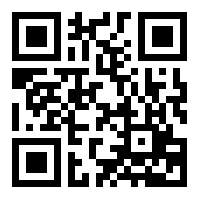 